Sehr geehrte Eltern!Wie Sie sicher im Vorfeld aus den Medien erfahren haben, wurden vom Nationalrat für das Schuljahr 2019/2020 mehrere schulrechtliche Änderungen beschlossen. Mit diesem Informationsschreiben informieren wir Sie über einige wesentliche Punkte, welche sich vor allem auf Zeugnisse mit negativen Noten beziehen. Beachten Sie bitte, dass diese Informationen nur für das heurige Schuljahr 2019/20 gelten!Fall 1: genau ein Nicht genügend:In diesem Fall steigt die Schülerin/der Schüler jedenfalls auf. Es ist keine Zustimmung der Klassenkonferenz notwendig.
(Die Aufstiegsberechtigung gilt auch für den Fall, dass z.B. im Vorjahr in diesem Gegenstand die „Aufstiegsklausel“ gegeben wurde.)Die Schülerin/der Schüler darf im Herbst zur Wiederholungsprüfung antreten.Fall 2: genau zwei Nicht genügend:In diesem Fall kann die Klassenkonferenz beschließen, dass die Schülerin/der Schüler trotz der beiden negativen Noten in die nächsthöhere Klasse aufsteigen darf.Darf Ihre Tochter/Ihr Sohn aufsteigen, bekommen Sie nach der Konferenz am Montag, 06. Juli 2020, keinen Brief zugeschickt.Darf Ihre Tochter/Ihr Sohn nicht aufsteigen, wird Ihnen nach der Konferenz am Montag, 06. Juli 2020, eine Entscheidung per RSb-Brief zugeschickt.Unabhängig vom Konferenzbeschluss darf die Schülerin/der Schüler im Herbst jedenfalls zu beiden Wiederholungsprüfungen antreten.Fall 3: mehr als zwei Nicht genügend:Auch in diesem Fall kann die Klassenkonferenz unter bestimmten Voraussetzungen beschließen, dass die Schülerin/der Schüler trotz der negativen Noten in die nächsthöhere Klasse aufsteigen darf.Darf Ihre Tochter/Ihr Sohn aufsteigen, bekommen Sie nach der Konferenz am Montag, 06. Juli 2020, keinen Brief zugeschickt.Darf Ihre Tochter/Ihr Sohn nicht aufsteigen, wird Ihnen nach der Konferenz am Montag, 06. Juli 2020, eine Entscheidung per RSb-Brief zugeschickt.Unabhängig vom Konferenzbeschluss darf die Schülerin/der Schüler im Herbst jedenfalls zu zwei Wiederholungsprüfungen antreten.Bitte beachten Sie, dass die SchülerInnen am Abend des Konferenztages (Montag, 06. Juli 2020) per E-Mail darüber informiert werden, welche Gegenstände mit Nicht genügend beurteilt sind.Mit dieser E-Mail werden Sie auch ein Anmeldeformular zugeschickt bekommen. Melden Sie uns bitte unbedingt bis spätestens Mittwoch, 8. Juli 2020, 9:00 Uhr, in welchen zwei Gegenständen Ihre Tochter/Ihr Sohn zu den Wiederholungsprüfungen antreten wird. Das Anmeldeformular bitte im Sekretariat abgeben, oder elektronisch an borg-wolfsb@bildung-ktn.gv.at schicken. Diese Wahl ist verbindlich und kann nicht mehr geändert werden.Ohne diese Angabe kann kein Zeugnis für das aktuelle Schuljahr ausgestellt werden. Formale Hinweise:Alle oben genannten Fälle setzen voraus, dass sämtliche Gegenstände beurteilt wurden.
Eine erteilte Aufstiegsberechtigung gilt nur für die nächsthöhere Stufe innerhalb des Schultyps AHS.
Wechselt eine Schülerin/ein Schüler die Schule, dann gelten dort die normalen Aufnahmekriterien. Eine Schülerin/ein Schüler mit einem Nicht genügend wird an der neuen Schule nur in Ausnahmefällen aufgenommen werden.
Auch im Falle einer Aufstiegsberechtigung ist die Ablegung der Wiederholungs-prüfung jedenfalls zu empfehlen, weil bei positiver Ablegung im Folgejahr wiederum eine „Aufstiegsklausel“ möglich wäre.Tritt Ihre Tochter/Ihr Sohn zu Wiederholungsprüfungen an, so hat nach den Prüfungen je nach Ergebnis wiederum die Klassenkonferenz über eine allfällige Aufstiegsberechtigung zu entscheiden.Hat Ihre Tochter/Ihr Sohn z.B. nach den Wiederholungsprüfungen nur mehr ein Nicht genügend, so darf sie/er jedenfalls aufsteigen (siehe Fall 1).Auf Grund der engen Terminvorgaben kann die Planung der Wiederholungsprüfungen unter Umständen nicht bis zum Zeugnistag abgeschlossen sein. Rechnen Sie bitte damit, dass Sie den Termin im Laufe der ersten Ferienwoche per E-Mail und als RSb-Brief erhalten werden.Sollten Sie noch Fragen haben, so zögern Sie bitte nicht, die Schule zu kontaktieren.Wolfsberg, am 29. Juni 2020Mit freundlichen GrüßenDer SchulleiterDir. HR Mag. Peter ReischlHinweis auf die rechtlichen Grundlagen:208. Verordnung: Verordnung zur Bewältigung der COVID-19 Folgen im Schulwesen für die Schuljahre 2019/20 und 2020/21 (C-SchVO)248. Verordnung: Änderung der Verordnung zur Bewältigung der COVID-19 Folgen im Schulwesen für die Schuljahre 2019/20 und 2020/21 (C-SchVO)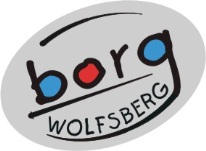 Bundesrealgymnasium und Bundes OberstufenrealgymnasiumWolfsberg9400 Wolfsberg, Gartenstraße 1, Tel.: 04352-2342